2Call to order by the ChairApprove meeting minutes from 01/19/2023New Business4 Adjourn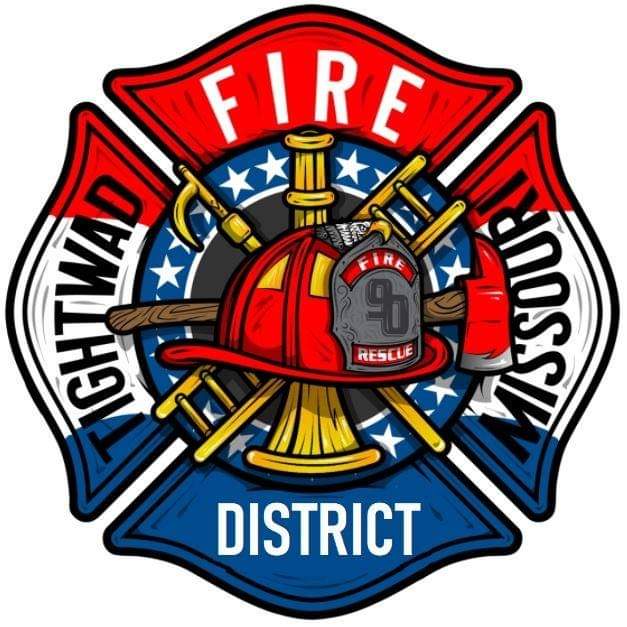 AGENDATightwad Fire Protection District Meeting of the 17th Board of DirectorsThursday, February 02, 2023, at 6:00 pmTightwad Fire Station11585  MO Highway 7, Clinton, MO 64735660-477-3456www.tightwadfpd.org